Thursday, October 8, 2009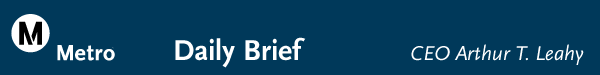 20091008-1In this issue:Metro Holds Quarterly Legislative BriefingExpo Construction NoticeMetro Holds Quarterly Legislative BriefingToday, Congressional, State and Los Angeles City Council legislative aides representing elected officials from across LA County visited us here at Gateway for our Quarterly Legislative Briefing.  The briefing included presentations on the status of our ExpressLanes, High-Speed Rail and an update on the Transit Corridor Studies. The elected officials’ representatives expressed great interest in the transit corridor projects and High-Speed Rail.Expo Construction NoticeThis notice is regarding the temporary closure of  for the installation of falsework for the La Cienega aerial structure.What: 	Temporary Closure of When: 	Monday, October 12, 2009 through Friday, October 23, 2009	Monday through Friday—no weekend workNighttime work hours: 9:00 p.m. to 6:00 a.m.Where: Construction crews will be working on  approximately 100 feet south 	of the intersection with , along the Exposition right-of-way, for falsework 	installation and bridge construction.Traffic Impacts:During the nighttime closures, northbound traffic on  will be 	detoured west at . Southbound traffic on  will be 	detoured west at .Directional signage and electronic message boards will be used to safely direct drivers 	around the construction zones in order to minimize the disruption to traffic.Local access will be maintained for all residents.Advisories:Parking restrictions in all construction areas will be strictly enforced at all times. Please do not enter the construction work zone and obey all posted construction signs.Metro.net Home | Press Room | Projects & Programs | Meeting Agendas | Riding Metro | Metro Library Metropolitan Transportation Authority1 Gateway PlazaPhone: 213-922-6888Fax: 213-922-7447